Лед на реках во время весеннего паводка становится рыхлым, “съедается” сверху солнцем, талой водой, а снизу подтачивается течением. Очень опасно по нему ходить: в любой момент может рассыпаться под ногами и сомкнуться над головой, хотя внешне он выглядит крепким. Такой лед не способен выдержать вес человека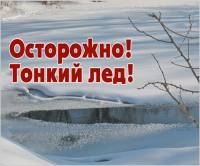 Поэтому следует помнить:– на весеннем льду легко провалиться;– быстрее всего процесс распада льда происходит у берегов;– весенний лед, покрытый снегом, быстро превращается в рыхлую массу.В период  весеннего паводка и ледохода запрещается:– выходить в весенний период на водоемы;– переправляться через реку в период ледохода;– подходить близко к реке в местах затора льда, – стоять на обрывистом берегу, подвергающемуся разливу и обвалу;– приближаться к ледяным заторам,–  отталкивать льдины от берегов,– измерять глубину реки или любого водоема,– ходить по льдинам и кататься на нихКогда вы наблюдаете за ледоходом с моста, набережной причала, нельзя перегибаться через перила и другие ограждения.Если лед под вами проломился, и поблизости никого нет – не впадайте в панику, широко раскиньте руки, обопритесь о край полыньи и, медленно ложась на живот или спину, выбирайтесь на крепкий лед в ту сторону, откуда пришли.Если вы оказались свидетелем несчастного случая на реке или озере, то не теряйтесь, не убегайте домой, а громко зовите на помощь, взрослые услышат и смогут выручить из беды.Если вы оказываете помощь сами, то надо обязательно лечь на лед, подать пострадавшему палку, шест, ремень или шарф и т.п., чтобы помочь выбраться из воды. Затем доставить пострадавшего в теплое помещение, растереть насухо, переодеть, напоить горячим чаем. При необходимости обратиться к врачу.Не выходите на лед во время весеннего паводка.Не подвергайте свою жизнь опасности!